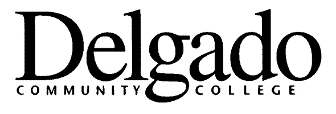 Louisiana Community and Technical College System (LCTCS)Full-Time Teaching Faculty Evaluation 
PART A: Job ExpectationsDelgado Faculty Member’s Name: 	                      	Academic Year: 	Academic Division/Department: 	                                                             Present Rank: 		Years of Service at Delgado: 	Part A: Job ExpectationsUpon meeting all the requirements for a full-time teaching employee including all supporting documentation, the faculty member will receive a score of 3 (Meets Expectations) for Part A. *If a faculty member does not meet the criteria of a full-time teaching employee, the faculty member’s immediate supervisor must provide documentation of failure to meet expectations that corresponds with the resulting score of 1 (Unsatisfactory) or 2 (Needs Improvement).
Support Documentation Needed:Course Observation (Below Associate Professor- every year; Associate Professor and above- every other year.)Formative Student Evaluation (As applicable)All State, Federal, and College Mandated Trainings completed before submission of evaluation (Code of Ethics Training, Title IX Training, Safety and Risk Management Training, etc.)Faculty Professional Growth Form (FPGF) and accompanying Evidence (At the discretion of faculty member)TEACHING AND DIRECT INSTRUCTIONAL ACTIVITIES (As Applicable): SERVICE TO STUDENTS, DEPARTMENT, DIVISION OR COLLEGE, COMMUNITY (As Applicable):Delgado/LCTCS Form 2220/003A (10/23)Part A Continued: Job Expectations PROFESSIONAL DEVELOPMENT: LEADERSHIP (Required for faculty applying for rank of full Professor only)
Faculty member demonstrates progress toward attainment of leadership goals as outlined on Faculty Professional Growth Plan.
_____ Yes               ______ No                    _______ Not applicablePOINT SCALE FOR EACH BASIC JOB EXPECTATION:
POINT SCALE FOR PART A SCORE:Comments:Faculty Member’s Signature: 	                               Date 	                                  
Supervisor’s Signature (as applicable): 		 Date 	                                    Academic Dean’s Signature: 	     Date 	Delgado/LCTCS Form 2220/003A (10/23)Teaching and Direct Instructional Activities:  Basic Job ExpectationsTeaching and Direct Instructional Activities:  Basic Job Expectations0123451. Consistently meets class on time and for the required amount of contact hours 1. Consistently meets class on time and for the required amount of contact hours 2. Uses assessment tools that align with master and departmental syllabi2. Uses assessment tools that align with master and departmental syllabi3. Submits, posts, and keeps regular required office hours3. Submits, posts, and keeps regular required office hours4. Submits grades and other academic forms consistently, correctly, and timely4. Submits grades and other academic forms consistently, correctly, and timely5. Communicates effectively with and demonstrates respect to students5. Communicates effectively with and demonstrates respect to students6. Completes course observations and formative student evaluations (as applicable)6. Completes course observations and formative student evaluations (as applicable)SECTION I. Total Points out of 30Service to Students, Department, Division/College, Community: Basic Job ExpectationsService to Students, Department, Division/College, Community: Basic Job Expectations0123457. Communicates effectively with colleagues, and supervisors and utilizes appropriate channels/methods of communication with all members of College community7. Communicates effectively with colleagues, and supervisors and utilizes appropriate channels/methods of communication with all members of College community8. Performs assigned duties like registration, advising, or other departmental/divisional academic support activities as required8. Performs assigned duties like registration, advising, or other departmental/divisional academic support activities as required9. Follows college, division, and department procedures9. Follows college, division, and department procedures10. Submits timesheet and other administrative forms consistently, correctly, and timely10. Submits timesheet and other administrative forms consistently, correctly, and timely11. Exhibits collegiality towards colleagues 11. Exhibits collegiality towards colleagues 12. Regularly attends division and department meetings12. Regularly attends division and department meetings13.  Attends graduation once a year13.  Attends graduation once a yearSECTION II. Total Points out of 35Professional Development: Basic Job ExpectationsProfessional Development: Basic Job Expectations012345Completes Safety, Ethics and other required trainings consistently, correctly, and timelyCompletes Safety, Ethics and other required trainings consistently, correctly, and timely15. Attends Fall and Spring Faculty Convocation15. Attends Fall and Spring Faculty ConvocationSECTION III: Total Points out of 10SECTIONS I, II, and III: TOTAL POINTS Out of 75PERFORMANCE RATING FOR EACH BASIC JOB EXPECTATION (#1-15)
(Supervisor may exercise discretion for extenuating circumstances)POINTSYes/Fulfills responsibilities in this area5Yes/Fulfills most responsibilities in this area with minor exceptions4Needs improvement/Fulfills some responsibilities in this area3No/Frequently does not fulfill responsibilities in this area2No/Rarely fulfills responsibilities in this area1No/Never fulfills responsibilities in this area0PART A TOTAL POINTSPART A SCORETotal Points 54-75:  Eligible to Submit Faculty Professional Growth Form3  - Meets ExpectationsTotal Points 46-53:  Performance Improvement Plan Required2 - Needs Improvement*Total Points  > 45:  Performance Improvement Plan Required1 – Unsatisfactory*